Общие положения.Настоящие правила обработки персональных данных (далее ПДн) устанавливают единый порядок обработки ПДн в информационной системе «АИС ЕГЭ» (далее – ИСПДн).Настоящие правила разработаны на основании и в соответствии с требованиями следующих законодательных и нормативных правовых актов Российской Федерации: Трудовой кодекс Российской Федерации (Глава 14);Гражданский кодекс Российской Федерации, Часть 1 (ст. ст. 150, 152, 152.1,151.2) от 30.11.1994 №51-ФЗ;Федеральный закон от 27.07.2006 № 149-ФЗ «Об информации, информационных технологиях и защите информации»;Федеральный закон от 27.07.2006 № 152-ФЗ «О персональных данных» (далее – Федеральный закон № 152-ФЗ);Постановление Правительства Российской Федерации от 01 ноября 2012 года № 1119 «Об утверждении требований к защите персональных данных при их обработке в информационных системах персональных данных».Настоящие правила устанавливают и определяют в МКОУ Бердюгинская СОШ (далее Организация):процедуры, направленные на выявление и предотвращение нарушений законодательства Российской Федерации в сфере обработки и защиты ПДн;цели обработки ПДн;содержание обрабатываемых ПДн для каждой цели обработки ПДн;категории субъектов, ПДн которых обрабатываются;сроки обработки и хранения обрабатываемых ПДн;порядок уничтожения обработанных ПДн при достижении целей обработки или при наступлении иных законных оснований.Основные понятия и термины, используемые в настоящих Правилах, применяются в значениях, определенных статьей 3 Федерального закона № 152-ФЗ.Правила являются обязательными для исполнения всеми пользователями ИСПДн, имеющими доступ к ПДн.Правила вступают в силу с момента их утверждения и действуют до замены их новыми Правилами.Требования к обработке и защите ПДн.Организация при обработке ПДн должна руководствоваться принципами и условиями определенными нормами главы 2 Федерального закона №152-ФЗ.Права субъектов ПДн определены в главе 3 Федерального закона №152-ФЗ.При определении обязанностей Организации при сборе ПДн и при обращении к ней субъектов ПДн Организация должна руководствоваться главой 4 Федерального закона №152-ФЗ.Организация должна принимать меры направленные на обеспечение выполнения обязанностей предусмотренных Федеральным законом №152-ФЗ в частности:назначить ответственного за организацию обработки ПДн приказом (распоряжением)  руководителя Организации;издать документы, определяющие политику Оператора в отношении обработки ПДн, локальные акты по вопросам обработки ПДн, а также локальные акты, устанавливающие процедуры, направленные на предотвращение и выявление нарушений законодательства Российской Федерации, устранение последствий таких нарушений; применять правовые, организационные и технические меры по обеспечению безопасности ПДн в соответствии со статьей 19 Федерального закона №152-ФЗ «О персональных данных»; осуществлять внутренний контроль соответствия обработки ПДн Федеральному закону №152-ФЗ «О персональных данных» и принятым в соответствии с ним нормативным правовым актам, требованиям к защите ПДн, политике оператора в отношении обработки ПДн, локальным актам Организации;оценивать вред, который может быть причинён субъектам ПДн в случае нарушения законодательства Российской Федерации и настоящих Правил;ознакомить пользователей ИСПДн, непосредственно осуществляющих обработку ПДн, с положениями законодательства Российской Федерации о персональных данных, в том числе требованиями к защите ПДн и настоящими Правилами;запрещать обработку ПДн пользователям ИСПДн, не допущенными к их обработке.Обработка ПДн должна осуществляется после получения согласия субъекта ПДн (за исключением случаев, предусмотренных частью 1 статьи 6 Федерального закона №152-ФЗ «О персональных данных»), при условии выполнения требований к защите ПДн.Безопасность ПДн, при их обработке в ИСПДн, обеспечивает Организация. При обработке ПДн необходимо соблюдать следующие требования: к работе с ПДн допускаются только пользователи ИСПДн, назначенные соответствующим распоряжением руководителя Организации; в целях обеспечения сохранности документов, содержащих ПДн, все операции по оформлению, формированию, ведению и хранению данной информации должны выполняться пользователями – сотрудниками Организации, осуществляющими данную работу в соответствии со своими служебными обязанностями, зафиксированными в их должностных регламентах (инструкциях); на период обработки защищаемой информации в помещении могут находиться только лица, допущенные в установленном порядке к обрабатываемой информации.Особенности обработки ПДн:Машинные носители ПДн должны подлежать обязательной регистрации и учету. Обработка ПДн должна осуществляться при условии выполнения требований к защите ПДн, утвержденных:постановлением Правительства от 01.11.2012 №1119 «Об утверждении требований к защите персональных данных при их обработке в информационных системах персональных данных»;приказом ФСТЭК от 18.02.2013 №21 «Об утверждении состава и содержания организационных и технических мер по обеспечению безопасности персональных данных при их обработке в информационных системах персональных данных»;Организация при обработке ПДн обязана принимать необходимые правовые, организационные и технические меры или обеспечивать их принятие для защиты ПДн от неправомерного или случайного доступа к ним, уничтожения, изменения, блокирования, копирования, предоставления, распространения ПДн, а также от иных неправомерных действий в отношении ПДн.Цели обработки ПДн.Содержание обрабатываемых ПДн. Содержания обрабатываемых ПДн определяется целью обработки ПДн.В ИСПДн обрабатываются следующие ПДн:фамилия, имя, отчество; дата рождения; гражданство; паспортные данные (реквизиты документа);номер страхового свидетельства обязательного пенсионного страхования; ИНН; знание иностранных языков; данные об образовании (номер, серия дипломов, квалификация, год окончания);данные о приобретенных специальностях; семейное положение; данные о членах семьи (степень родства, ФИО, год рождения, паспортные данные, включая прописку и место рождения); фактическое место проживания; контактная информация; данные о военной обязанности; данные о текущей трудовой деятельности (дата начала трудовой деятельности, кадровые перемещения, оклады и их изменения, сведения о поощрениях, данные о повышении квалификации и т.п.);социальные льготы;данные о трудовом договоре;информация о размере  денежного содержания и иных выплат (номера счетов для расчета, в том числе номера банковских карточек).Категории ПДн.Сроки обработки и хранения обрабатываемых ПДн.Хранение ПДн должно осуществляться в форме, позволяющей определить субъекта ПДн, не дольше, чем этого требуют цели обработки ПДн, если срок хранения ПДн не установлен федеральным законом, договором, стороной которого, выгодоприобретателем или поручителем по которому является субъект ПДн. Обрабатываемые ПДн подлежат уничтожению либо обезличиванию по достижении целей обработки или в случае утраты необходимости в достижении этих целей, если иное не предусмотрено федеральным законом.Основания для прекращения обработки ПДн и сроки их уничтожения определены в частях 3, 4, 5 статьи 21 Федерального закона №152-ФЗ.Основанием (условием) прекращения обработки ПДн также является ликвидация Организации. В случае отсутствия возможности уничтожения ПДн в течение срока, указанного в частях 3, 4, 5 статьи 21 Федерального закона №152-ФЗ, Организация осуществляет блокирование таких ПДн или обеспечивает их блокирование (если обработка ПДн осуществляется другим лицом, действующим по поручению Организации). Обеспечивает уничтожение ПДн в срок не более чем шесть месяцев, если иной срок не установлен федеральными законами.Порядок уничтожения ПДн. При уничтожении материальных носителей содержащих ПДн должно быть исключено ознакомление с ними посторонних лиц, неполное или случайное их уничтожение.При необходимости уничтожения части ПДн уничтожается материальный носитель с предварительным копированием сведений, не подлежащих уничтожению, способом, исключающим одновременное копирование ПДн, подлежащих уничтожению или блокированию.Уничтожение части ПДн, если это допускается материальным носителем, может производиться способом, исключающим дальнейшую обработку этих ПДн с сохранением возможности обработки иных данных, зафиксированных на материальном носителе.Ответственность за нарушения при обработке ПДн.  Лица несут ответственность за ненадлежащее исполнение или неисполнение своих обязанностей предусмотренных настоящими Правилами, в пределах, определенных действующим законодательством Российской Федерации.Заключительные положения.Сотрудники, определенные приказом по Организации, как пользователи ИСПДн, участвующие в обработке ПДн, должны ознакомиться с настоящими правилами обработки ПДн. Обязанность доводить до сведения работников Организации требования нормативно – правовых актов о персональных данных и внесенные в них изменения, локальных актов по вопросам обработки персональных данных, требования к защите персональных данных, лежит на ответственном за организацию обработки ПДн в Организации.С  Правилами обработки персональных данных ознакомлен: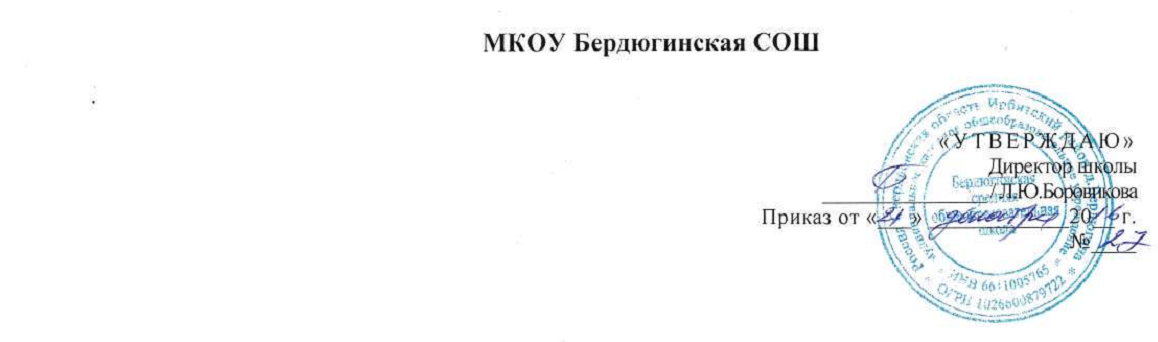 Правилаобработки персональных данных       Цель обработки ПДн - накопление, актуализация и систематизация сведений об учениках и педагогах.В ИСПДн обрабатываются иные категории ПДн, т.к.  не обрабатываются специальные категории ПДн, биометрические и общедоступные ПДн.№ п/пФамилия, имя, отчествоДолжность Дата ознакомленияПодпись